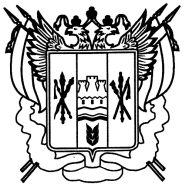 РОССИЯ
РОСТОВСКАЯ ОБЛАСТЬ ЕГОРЛЫКСКИЙ РАЙОН
АДМИНИСТРАЦИЯ ШАУМЯНОВС КОГО СЕЛЬСКОГО ПОСЕЛЕНИЯ(проект)ПОСТАНОВЛЕНИЕ  2021 г.                            №                        х. ШаумяновскийО внесении изменений в постановление Администрации Шаумяновского сельскогопоселения от 24.12.2018г № 109 Об утверждении  муниципальной программы Шаумяновского сельского поселения«Развитие физической культуры и спорта» В соответствии с постановлениями Администрации Шаумяновского сельского поселения № 82  от 12.09.2018г. «Об утверждении Порядка разработки, реализации и оценки эффективности муниципальных программ Шаумяновского сельского поселения», а также  руководствуясь  Уставом муниципального образования «Шаумяновское сельское поселение»,                                      ПОСТАНОВЛЯЮ:        1. Внести в приложение №1 постановления Администрации Шаумяновского сельского поселения от 24.12.2018 №109 «Об утверждении муниципальной программы Шаумяновского сельского поселения «Развитие физической культуры и спорта»  изменения согласно приложению к настоящему постановлению.         2. Контроль за исполнением данного постановления оставляю за собой.         3. Постановление вступает в силу с момента подписания.Глава АдминистрацииШаумяновского сельского поселения                                       С.Л. Аванесян(проект)Приложение к постановлению от.2021г. № Изменения вносимые в приложение №1 постановления Администрации Шаумяновского сельского поселения от 24.12.2018 №109 «Об утверждении муниципальной программы Шаумяновского сельского поселения «Развитие физической культуры и спорта»:1. В разделе «Паспорт муниципальной программы Шаумяновского сельского поселения «Развитие физической культуры и спорта» подраздел «Объемы и источники финансирования Программы» изложить в редакции:2. Раздел 3 «Система программных мероприятий» изложить в следующей редакции:Раздел 3Система программных мероприятийОбъемы и источники финансирования Программыфинансирование программных мероприятий осуществляется за счет средств областного бюджета и  бюджета Шаумяновского сельского поселения Егорлыкского района  и  составляет:2019 год –   0,0 тыс. рублей2020 год –   2992,8 тыс. рублей2021 год –   3909,7 тыс. рублей2022 год –   100,0 тыс. рублей2023 год –   100,0 тыс. рублей2024 год –   115,0 тыс. рублей2025 год –   115,0 тыс. рублей2026 год –   115,0 тыс. рублей2027 год –   115,0 тыс. рублей2028 год –   115,0 тыс. рублей2029 год –   115,0 тыс. рублей2030 год –   115,0 тыс. рублей Источник финансирования – областной бюджет, бюджет Шаумяновского сельского поселения. Объемы финансирования программы подлежат уточнению в установленном порядке при формировании бюджетов на очередной финансовый год и плановый период.№п/пСодержаниемероприятийИсточникфинанси-рованияОбъемы финансированияОбъемы финансированияОбъемы финансированияОбъемы финансированияОбъемы финансированияОбъемы финансированияОбъемы финансированияОбъемы финансированияОбъемы финансированияОбъемы финансированияОбъемы финансированияОбъемы финансированияОбъемы финансированияИсполни-телиПро-граммы№п/пСодержаниемероприятийИсточникфинанси-рованияИТОГО:201920202021202220232024202520262027202820292030Исполни-телиПро-граммы1. Спортивно-массовая и физкультурно-оздоровительная работа с населением Шаумяновского сельского поселения1.1.Проведение спортивно-массовых мероприятий повидам спорта среди населения1014,70,00,0109,750,050,0115,0115,0115,0115,0115,0115,0115,0Администрация Шаумяновского сельского поселенияПриобретение инвентаря и спортивной экипировки (формы)бюджетШаумяновского сельского поселения1014,70,00,0109,750,050,0115,0115,0115,0115,0115,0115,0115,0Администрация Шаумяновского сельского поселенияИтого по разделу:1014,70,00,0109,750,050,0115,0115,0115,0115,0115,0115,0115,02. Физкультурно-оздоровительная работа с детьми, подростками и молодежью2.1.Участие в районных спортивно-массовых мероприятий по видам спорта:Администрация Шаумяновского сельского поселения- среди допризывной ипризывной молодежибезфинансированияАдминистрация Шаумяновского сельского поселенияИтого по разделу:3. Массовый спорт по месту жительства3.1.Организация работы и проведение спортивных мероприятий на спортивных площадках по месту жительствабезфинансированияАдминистрация Шаумяновского сельского поселения3.2Благоустройство футбольного поля хутора Шаумяновский Егорлыкского района Ростовской областиБюджет Шаумяновского сельского поселения1000,00,00,01000,00,00,00,00,00,00,00,00,00,0Администрация Шаумяновского сельского поселения3.3Мероприятия по подготовке сметного расчета и прохождению экспертизы оценки соответствия и достоверности сметных нормативов по объекту "Благоустройство футбольного поля в хуторе Шаумяновский Егорлыкского района Ростовской области"Бюджет Шаумяновского сельского поселения248,00,098,0150,00,00,00,00,00,00,00,00,00,0Администрация Шаумяновского сельского поселения3.4Мероприятия по обслуживанию и эксплуатации футбольного поляБюджет Шаумяновского сельского поселения489,00,0239,0150,050,050,00,00,00,00,00,00,00,0Администрация Шаумяновского сельского поселения3.5Расходы  на реализацию проекта инициативного бюджетированияОбластной бюджет, бюджет Шаумяновского сельского поселения5165,80,02655,82500,00,00,00,00,00,00,00,00,00,0Администрация Шаумяновского сельского поселенияИтого по разделу:6902,80,02992,83800,050,050,00,00,00,00,00,00,00,04. Пропаганда здорового образа жизни«Информационно-пропагандистская деятельность»4.1.Пропаганда здорового образа жизни  средствами массовой информации, размещение наглядной агитации на спортивную темубезфинансированияАдминистрация Шаумяновского сельского поселенияИтого по разделу:ВСЕГО:7917,50,02992,83909,7100,0100,0115,0115,0115,0115,0115,0115,0115,0